“SPEECH ON THE BEACH”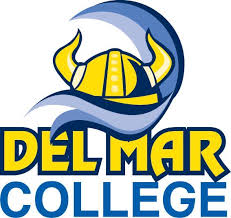 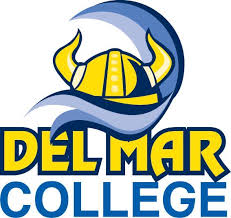 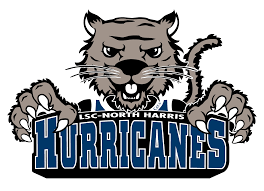 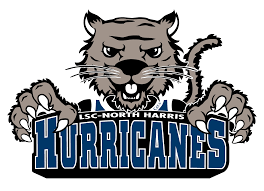 Speech TournamentHosted by Del Mar College and Lone Star College-North HarrisDear Director of Forensics:On behalf of Del Mar College and Lone Star College North Harris, I would like to extend a sincere invitation for you and your students to attend the Spring 2024 “Speech on the Beach” Tournament.  The tournament will include all individual events, IPDA, and will be held on the Del Mar campus February 9 – 11, 2024.  The tournament hotel is the Emerald Beach Hotel located at 1102 South Shoreline, Corpus Christi, Texas 78401.  They are holding rooms at a group rate of $103.00 per room per night plus city tax (9%=$9.27) plus tourism fee (2%=2.06).  There is also a resort fee of $10 per room per night.  The total per room should be $124.33 per night with state tax exemption (you will need to bring a tax exemption form for your school).  This is an excellent rate considering that we are in Corpus Christi at the beginning of the Spring Break season.  This rate includes free parking.  There is no breakfast as the hotel restaurant is under renovation.  However, there will be continental breakfast items provided by your hosts at the tournament.We are very excited about using this hotel.  It sits directly on the beach and for those teams with free time on Friday during debate rounds or those who have time Saturday night, there is a nice game area for the students to use as well as a large indoor pool and hot tub in the event of inclement weather.  For reservations, please call (361) 883-5731 and mention you are attending the Del Mar College “SOB” tournament.  Texas schools should also bring your tax exempt number if you do not wish to pay state tax.  Reservations must be made by January 9, 2024.The tournament will be held in the Coles Building on the Del Mar College HERITAGE campus.  Consult the campus map for directions.The forensics program at Del Mar College has been preparing for what is sure to be a competitive, enjoyable, and educational tournament.  We look forward to seeing you on February 9, 2024 for some outstanding competition.Sincerely, Sarah Contreras                      		      Wade Hescht                              Director of Forensics   			      Director of Forensics	
Del Mar College				      Lone Star College-North Harris
361.698.1566               			      713.882.0283 JUDGING AND ENTRY FEESJUDGESEach college or university is expected to provide one qualified judge for every two debate teams entered.  Judges should plan to judge one round beyond the point of elimination of their students.  ALL DEBATE JUDGES WILL BE REQUIRED FOR THE FIRST ELIMINATION ROUND.   For individual events, each judge covers four entries.  Uncovered entries require an additional judging fee of $12 per entry.  ALL INDIVIDUAL EVENTS JUDGES WILL BE ASSIGNED AND/OR HELD ON STAND-BY STATUS FOR ELIMINATION ROUNDS. All judges are expected to be qualified and familiar with the event rules.  ENTRY FEES1.     Entry fees for the tournament are $10.00 per IE slot.  2.     Each uncovered slot will be charged $12.00.  3.     The fees for debate entries are $50 for IPDA.  4.     Each uncovered debate team will be charged $75.00. (The tournament director has the right to refuse entries that are not covered by judges.)5.     Each judge covers 2 debate teams and 8 IE slots.  PLEASE NOTE:  Entries are due on Monday, February 5, 2024 by 5:00 pm.Changes are due on Wednesday, February 7, 2024 by 12:00 pm.  NUISANCE FEESFor each judge dropped after the drop deadline, there will be an additional $50.00 fee. From Noon Wednesday, February 7th until Noon Thursday, February 8th, there will be a $10 charge for dropped IE entries and a $20 charge for dropped debate entries in addition to the original fees. After Noon, Thursday, February 8th, there will be a $20 charge for dropped IE entries and a $50 charge for dropped debate teams in addition to original entry fees. Judges who do not pick up their assigned ballots on time (within 10 minutes after the round is scheduled to begin) will be penalized $25.  If their fine is not paid, the judge’s students will be deemed ineligible for elimination rounds and the school’s ballots will be held until the fees are paid. Judges dropped on the day of the tournament incur a $100.00 fine. All fines must be paid before the tournament begins. PLEASE MAKE ALL CHECKS PAYABLE TO :Sarah ContrerasDel Mar College Forensics101 E. BaldwinCorpus Christi, Texas  78404HOTEL INFORMATIONHOUSING ACCOMODATIONS: The tournament hotel is the Emerald Beach Hotel located at 1102 South Shoreline, Corpus Christi, Texas 78401.  They are holding rooms at a group rate of $103.00 per room per night plus city tax (9%=$9.27) plus tourism fee (2%=2.06) plus a $10 per room per night resort fee.  The total per room should be $124.33 per night with state tax exemption (you will need to bring a tax exemption form for your school).  This is an excellent rate considering that we are in Corpus Christi at the beginning of the Spring Break season.  This rate includes free parking.  Emerald Beach Hotel1102 South ShorelineCorpus Christi, TX  78401361-883-5731 (Ph.)SCHEDULE (tentative)Friday, February 9, 2024 – Del Mar CollegeSaturday, February 10, 2024 – Del Mar CollegeSunday, February 11, 2024 – Lone Star College NH (at Del Mar College) 8:00				EXT Draw 8:30				Round 1 Pattern A 9:45				Round 1 Pattern B 11:00				EXT Draw 11:30				Round 2 Pattern A 12:45				Lunch Break 1:15				Round 2 Pattern B 2:30				EXT Draw 3:00				All Finals for Pattern A 4:15				All Finals for Pattern B ASAP				Awards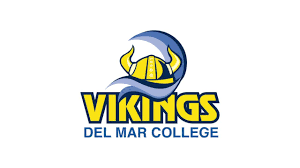 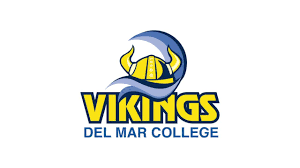 11:00  -  12:30Registration–Coles Building Lobby, Del Mar College East Campus12:301:00   IPDA Flight A DrawIPDA Flight A Round 1, IPDA Flight B Draw1:30   IPDA Flight B Round 1 2:15  IPDA Flight A Draw2:45   IPDA Flight A Round 2, IPDA Flight B Draw 3:15   IPDA Flight B Round 24:00   IPDA Flight A Draw 4:305:005:306:006:307:007:458:15   IPDA Flight A Round 3, IPDA Flight B DrawIPDA Flight B Round 3DinnerIPDA Flight A DrawIPDA Flight A Round 4, IPDA Flight B DrawFlight B Round 4IPDA Elim 1 DrawIPDA Elim 17:30 Registration for IEs–Coles Building Lobby8:008:30  IPDA Elim 2 Draw (if needed)IPDA Elim 2 (if needed)9:00EXT Draw9:30  Round I Pattern A (EXT, DUO, POI, PER, POE, CA)10:45      Round I Pattern B (PRO, IMP, INF, DI, ADS)12:00  Lunch Break12:30EXT Draw1:00 Round II Pattern A (EXT, DUO, POI, PER, POE, CA)2:15 Round II Pattern B (PRO, IMP, INF, DI, ADS)3:30EXT Draw4:00  All Finals for Pattern A5:15  All Remaining Finals6:457:45Awards CeremonyIPDA Elim 3 Draw (if needed)8:15IPDA Elim 3 (if needed)